Фототаблица к акту осмотра от 14.08.2019 года факта установки 
и эксплуатации конструкции по адресу: г. Сургут, ул. Крылова, 16. Съемка проводилась в 10 часов 37 минут фотокамерой Canon-EOS-1100D.Фото №2И.о. начальника контрольного управленияАдминистрации города                                                                             Токмянин В.А.                                                                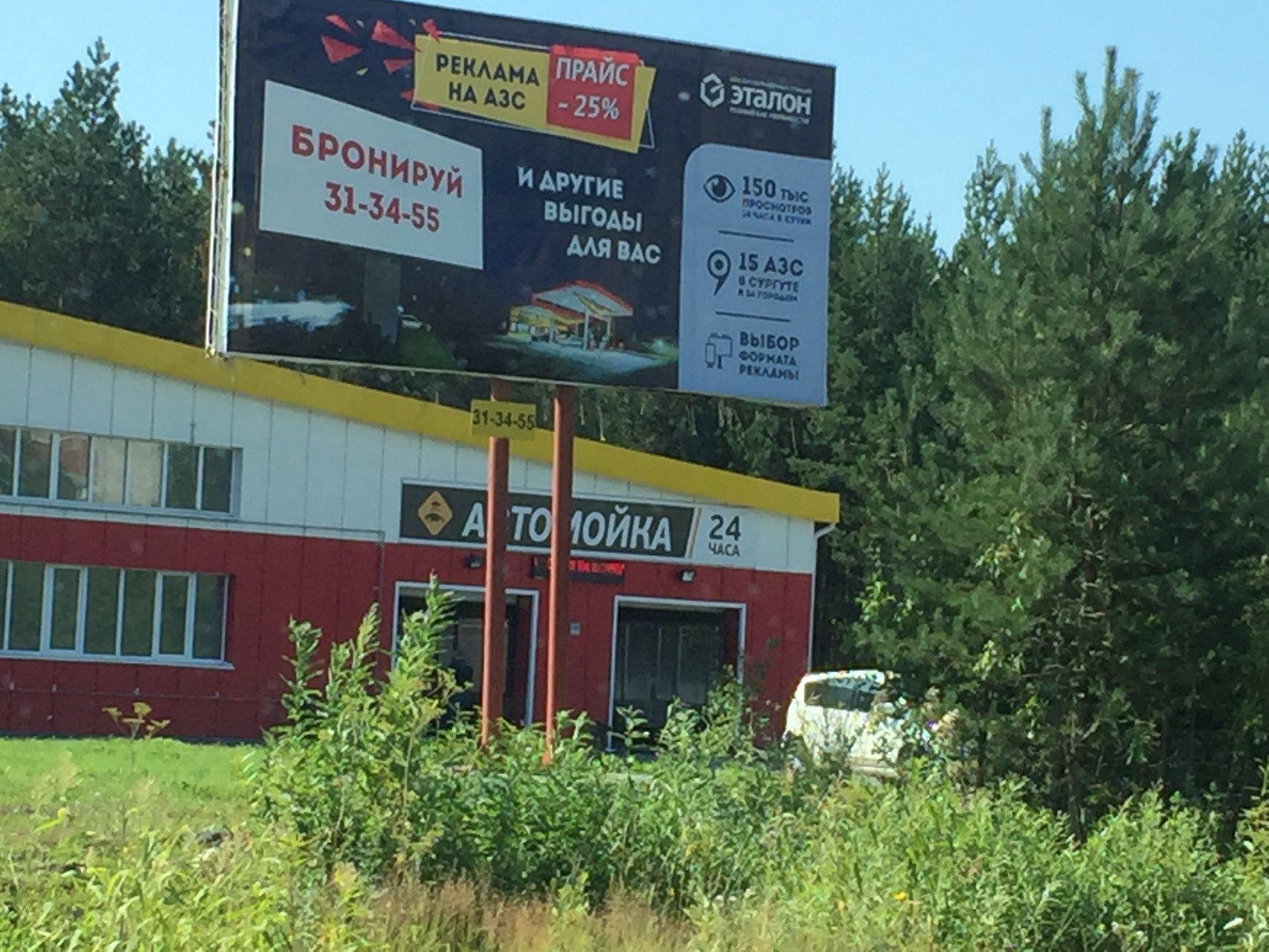 Фото №1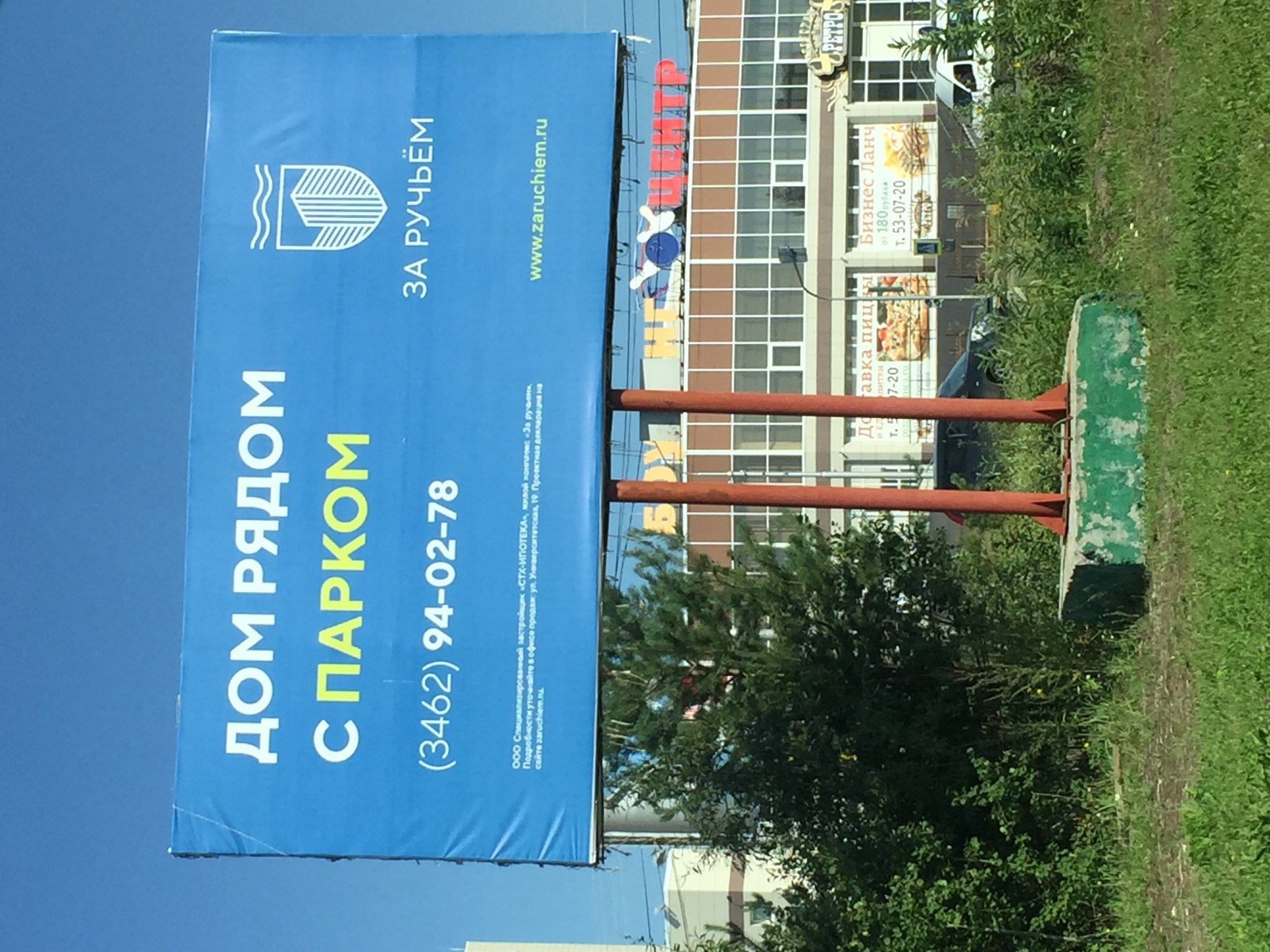 